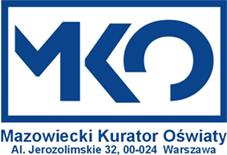 Załącznik 1.2 	Harmonogram Konkursów przedmiotowych z języka angielskiego, francuskiego, hiszpańskiego i niemieckiego dla uczniów klas IV-VIII szkół podstawowych województwa mazowieckiego w roku szkolnym 2023/2024Lp.KonkursII etap (rejonowy)Termin ogłoszenia wyników po etapie rejonowymZgłoszenia chętnych do wglądu (do godz. 14.00)Wglądy (dzień i godzinę wyznacza koordynator konkursu)OdwołaniaOdpowiedzi na odwołaniaTermin ogłoszenia listy uczniów zakwalifikowanych do etapu wojewódzkiego1.Język niemiecki4 grudnia 2023 r.poniedziałekgodz. 11.0014 grudnia 2023 r.czwartekdo 15 grudnia 2023 r.do 20 grudnia 2023 r.do godz. 14.00 drugiego dnia roboczego po dokonaniu wglądudo 10 stycznia 2024 r.11 stycznia 2024 r.czwartek2.Język hiszpański5 grudnia 2023 r.wtorekgodz. 11.0014 grudnia 2023 r.czwartekdo 15 grudnia 2023 r.do 20 grudnia 2023 r.do godz. 14.00 drugiego dnia roboczego po dokonaniu wglądudo 10 stycznia 2024 r.11 stycznia 2024 r.czwartek3.Język francuski6 grudnia 2023 r.środagodz. 11.0014 grudnia 2023 r.czwartekdo 15 grudnia 2023 r.do 20 grudnia 2023 r.do godz. 14.00 drugiego dnia roboczego po dokonaniu wglądudo 10 stycznia 2024 r.11 stycznia 2024 r.czwartek4.Język angielski7 grudnia 2023 r.czwartekgodz. 11.0020 grudnia 2023 r.środado 21 grudnia 2023 r.do 8 stycznia 2024 rdo godz. 14.00 drugiego dnia roboczego po dokonaniu wglądudo 30 stycznia 2024 r.31 stycznia 2024 r.środa